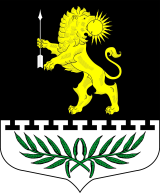 Ленинградская областьЛужский муниципальный районСовет депутатов Серебрянского сельского поселенияРЕШЕНИЕОт 05 августа 2016 года                           № 60Об утверждении плана проведения празднования дня поселка.Совет депутатов Серебрянского сельского поселения Лужского муниципального района Ленинградской области РЕШИЛ:Утвердить проведение празднования дня поселка 20 августа 2016 года в соответствии с планом (приложение № 1).Установить, что настоящее решение вступает в силу после его официального опубликования.Возложить контроль за исполнением настоящего решения на главу администрации МО «Серебрянское сельское поселение».Глава  Серебрянского сельского поселения, исполняющая полномочия председателя совета депутатов                                                                                              А.В. АлександроваПриложение № 1 к решению Совета депутатов МО «Серебрянское сельское поселение» Об утверждении плана проведения празднования дня поселкаот 05.08.2016 года № 60ПЛАН ПРОВЕДЕНИЯ ПРАЗДНОВАНИЯ ДНЯ ПОСЕЛКА.Дата и место проведенияПрограмма мероприятия20.08.2016 г.;площадь у магазина «Катюша».Начало в 1500 (торжественная часть), выступления коллективов СКЦДиО «Романтик»;20.08.2016 г.;площадь у магазина «Катюша».С 1900 до 2200 – выступление Егоровой Е. и группы «Асоль»;20.08.2016 г.;площадь у магазина «Катюша».С 2200 до 2300 – дискотека.